  `                            Highnam Parish Council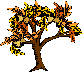      Lassington Oak                                  Highnam ~ Linton ~ Over ~ Lassington                                Minutes of a Meeting of Highnam Parish Council                          held in The Old School on Tuesday 14 February 2017Present:          Cllrs: M Welch, D Davies,M Moir, C Coats, S Adcock, Y Watkins  and T Talbot In Attendance: R Hicks (Clerk),Cllr P Awford, Messrs. Ridge and Train(HCCT)and 4  members of the publicPublic Forum:              Information was provided that there are 27 allotment plots, all taken, and a waiting list; Allotment Association have collaborated with Highnam Academy with visits/involvement in 2016, and there are plans for this to continue; pupils have been able to harvest produce and take it back to school, prepare and cook it. There is interest in similar involvement with the wiildlife pond currently under discussion. Concern was expressed that trees were being examined in the Mary Grove open space; why?1.    To receive apologies for absenceCllrs V Tustin Smith 2.    To approve Minutes of the Meeting held on 10 January 2017            The minutes were received by the Chair and signed as an accurate record. 3.    Members of the Council are invited to declare any interest they may have in the         business set out below            Cllrs Watkins and Adcock with reference to Agenda Item 10, Allotment Lease Renewal 4..    To allow dispensations             Dispensation was granted to enable both Councillors to vote on the matter of Agenda Item 10  5..    To receive County Councillor’s Report           Cllr Awford reported that there was a budget meeting tomorrow; Highways local money is secure. A            local meeting had been held to look at the problems with Lassington Lane, and some commitment had            been made to fill potholes. Money has been approved to carry out Over Roundabout improvement           work in 2018; there will be temporary disruption. Q was asked about blocked drains in Lassington Lane;            response was that location of blockages is known  6.    To receive District Councillor’s Report    Cllr Davies reported that good reports to TBC Planning Committee had led to a successful deferment     of Oakridge application for housing; this had been supported by a very poor report produced by TBC     officers. All effort must be made now to obtain a refusal of planning 7.1    To receive Clerks Report -           Clerk reported  thata letter had been received from TBC ref. Local Govt Boundary Commission – this           had been circulated to Councillors 7.2    To consider vote for nomination to GAPTC Executive Committee            After discussion, there was no clear preference for either candidate, and the decision was made to            abstain from the vote 7.3    To report on NDP, and decide on proposed new front cover            Clerk reported that the Highnam NDP had been adopted by TBC on 24 January 2017, but TBC had             proposed a new front  cover, which had been previously delayed. Proposal was made(Cllr            Coats,seconded Cllr Moir) that the existing front cover be retained for continuity; all in favour 7.4     To discuss appointment of Internal Auditor             An application has to be submitted to appoint an Internal Auditor; Clerk suggested that this should be             made to GAPTC requesting Mrs M Higham; all agreed 8.       To discuss HCCT Legal Issues             Before debating this item, proposal was made Cllr Coats, seconded Cllr Moir that standing orders be              suspended to enable HCCT Trustees to speak from the floor; all agreed. It was reported that HCCT             constitution is no longer fit for purpose-Trustees are financially liable. PC need to decide way forward.             HCCT structure must be changed or Trustees will resign. Trust operates very successfully and              generates an income in excess of expenditure through rentals. Thanks were offered to the Trustees             for  their efforts. Proposal was made,Cllr Coats, seconded Cllr Moir that HCCT report is accepted and              actioned as soon as possible, in order to obtain an urgent resolution to the problem, all in favour 9.1     To discuss Capital Projects – Recreation Park 9.2          and to consider Highnam Parish Plan             Sub group has been having regular meetings, involving  A Goode from TBC, and a drop-in meeting              has been organised for Saturday 8 April 2017; this will be publicised to ensure best turn out   10.      To consider Allotment Association Lease Renewal             Proposed by Cllr Coats, seconded Cllr Moir, all in favour of lease renewal on similar terms – Clerk to              draw up lease11.      To discuss Communications             A report had been circulated to all Councillors for consideration and debate; there had been a             considerable amount of work undertaken to arrive at this point with recommendations on the way             forward. Q was asked about costs, in particular whether some costs were ongoing. Assurances were           given on capital costs, but there would be an annual cost. It was proposed Cllr Coats, seconded Cllr           Moir that report was accepted and progressed; all in favour12.     To discuss Footpaths            It is felt that some footpaths may need some long term attention; Cllr Talbot is trying to initiate a            scheme of ‘footpath champions’ to report on areas; to date there are 2 volunteers. Cllr Davies felt this           was a 1st class idea, and that pride in the village is important13.1   To receive and comment on Planning Applications– has been permitted by TBC2,3,4,5,6 – No objection13.2.  To discuss forward action on application for development on land south of Oakridge            A proposal for suspension of standing orders to enable Mr Nick Cook to speak was made by Cllr Coats, seconded Cllr Moir, all agreed. Following the deferment obtained today, Council now have an opportunity to comment in detail. TBC have now confirmed that they have a 5 year housing supply, which could change this application, and support the argument for refusal; good grounds need to be put forward to support this view. Q was asked whether TBC are likely to change their recommendation in light of this, but it was felt that the report may only be more balanced. TBC have offered to meet to discuss prior to next planning meeting. Cllr Welch proposed that that a sub committee be formed to move this matter forward, with standing orders being modified to include GAPTC section 4 as appendix to Highnam PC standing orders, seconded Cllr Coats, all in favour, with Nick Cook requested to help.  14.     Finance      1.  to approve invoices for payment           Approved15.    Bank Reconciliation16.     To discuss speeding            Clerk reported on up to date costs, D of T report suggests that this may not be a valid solution here;             significant studies would need to be carried out. Further investigation is needed, and suggestion was            made that Clerk contact Roger Blowey – Minsterworth for information17.     To discuss Over Farm activities            Report was made that the animal roundhouse is going to be used on 20 May 2017 for a performance            by Carducci Quartet; TBC will not pursue this issue unless dates can be provided to show OFM are             exceeding 28 days of non agricultural use annually; a diary must be kept, all to contribute, Clerk to             maintain 18.     Residual Items       1.   Q was asked whether all Councillors should be administrators on Facebook account; it was felt that              this might be confusing and dilute the message making effect                                                   Meeting closed at 9.08pm                 Next meeting :  14 March  2017  at 7.30pm in the Old School Room                                                                       Signed____________________    Date __________________1. 16/00432/FULMr N Leney4 The Green, GL2 8DQAmendment to alterations to existing conservatory and single storey extension2. 17/00006/FULMr E KeeneHighnam Farm, GL2 8DNEquine use of land as pony paddock, and erection of 2 stables, store and tack room3. 17/00069/FULMr M Spiers21 The Range, GL2 8NLConservatory to rear, and utility to side4. 17/00037/FULMr/Mrs P ComptonRodway Lodge, GL2 8DRDemolition of existing link structure and construction of new, with internal alterations. Alterations to fenestration,  new rainwater pipes and increase height of chimney5. 17/00038/LBCMr/Mrs P ComptonRodway Lodge, GL2 8DRDemolition of existing link structure and construction of new, with internal alterations. Alterations to fenestration, new rainwater pipes and increase height of chimney6. 16/01384/FULMr G Dixon10 Canal Way, GL2 8BYRemoval of old balcony and replace with glass fronted balcony                     RBS a/c                                                                         RBS a/c                                                                         RBS a/c                                                       Power   Power   Power   Amount16 January 2017Mainstream DigitalDDDD      12£        0.56£        0.5628 January 2017Admin CostsS/oS/o      13£    376.23£    376.2314 February 2017Petty Cash000247000247      12£    200.00£    200.0014 February 2017SLCC - Clerks Membership000248000248      23£      93.00 £      93.00 14 February 2017HCCT000249000249      12£      15.00£      15.0014 February 2017GPFA000251000251      23£      50.00£      50.0014 February 2017Mainstream DigitalDDDD      12£        1.15£        1.15Bank reconciliation January 2017Bank reconciliation January 2017Bank reconciliation January 2017Bank reconciliation January 2017RBS AccountRBS AccountRBS AccountRBS AccountBank Balance at 30 December 2016£51,327.02Payments January 2017£1,784.39Outstanding Cheques£0.00Receipts January 2017£375.89Restricted funds£18,954.12Available Balance  £30,973.24Bank Balance 1 February 2017£49,918.52Petty Cash on hand £8.84 Total Balance £49,927.36 Restricted funds in RBS a/cProject Reserves£8,269.25Council Reserves£10,000.00NDP Reserves£393.81Fun Day Proceeds£300.06£18,954.12